ҠАРАР                                                                                   РЕШЕНИЕО назначении публичных слушаний по проекту решения Совета сельского поселения Первомайский сельсовет муниципального района Благоварский район Республики Башкортостан «О внесении изменений в решение Совета сельского поселения Первомайский сельсовет муниципального района Благоварский район Республики Башкортостан от 07.12.2018 № 56-371 «О внесении изменений в Правила землепользования и застройки населенных пунктов сельского поселения Первомайский сельсовет муниципального района Благоварский район Республики Башкортостан, утвержденные решением Совета сельского поселения Первомайский сельсовет муниципального района Благоварский район Республики Башкортостан от 20.03.2014 № 36» (новая редакция)» (с изменениями от 03.08.2021, 28.12.2021)В целях соблюдения прав населения на обсуждение проекта решения Совета сельского поселения Первомайский сельсовет муниципального района Благоварский район Республики Башкортостан «О внесении изменений в решение Совета сельского поселения Первомайский сельсовет муниципального района Благоварский район Республики Башкортостан от 07.12.2018    № 56-371 «О внесении изменений в Правила землепользования и застройки населенных пунктов сельского поселения Первомайский сельсовет муниципального района Благоварский район Республики Башкортостан, утвержденные решением Совета сельского поселения Первомайский сельсовет муниципального района Благоварский район Республики Башкортостан от 20.03.2014     № 36» (новая редакция) (с изменениями от 03.08.2021, 28.12.2021)», в соответствии с Градостроительным кодексом Российской Федерации, ст. 28 Федерального закона от 06.10.2003  № 131-ФЗ «Об общих принципах организации местного самоуправления в Российской Федерации», Уставом сельского поселения Первомайский сельсовет муниципального района Благоварский район Республики Башкортостан, Совет сельского поселения Первомайский сельсовет муниципального района Благоварский район Республики Башкортостан решил:1. Назначить проведение публичных слушаний по проекту решения Совета сельского поселения Первомайский сельсовет муниципального района Благоварский район Республики Башкортостан «О внесении изменений в решение Совета сельского поселения Первомайский сельсовет муниципального района Благоварский район Республики Башкортостан от 07.12.2018  № 56-371 «О внесении изменений в Правила землепользования и застройки населенных пунктов сельского поселения Первомайский сельсовет муниципального района Благоварский район Республики Башкортостан, утвержденные решением Совета сельского поселения Первомайский сельсовет муниципального района Благоварский район Республики Башкортостан от 20.03.2014  № 36» (новая редакция) (с изменениями от 03.08.2021, 28.12.2021)» на 8 июня 2022 года в 16:00 часов в административном здании администрации сельского поселения Первомайский сельсовет по адресу: с.Первомайский, ул.Ленина, д.4/1.2. Утвердить Комиссию по подготовке проекта решения Совета сельского поселения Первомайский сельсовет муниципального района Благоварский район Республики Башкортостан «О внесении изменений в решение Совета сельского поселения Первомайский сельсовет муниципального района Благоварский район Республики Башкортостан от 07.12.2018 № 56-371 «О внесении изменений в Правила землепользования и застройки населенных пунктов сельского поселения Первомайский сельсовет муниципального района Благоварский район Республики Башкортостан, утвержденные решением Совета сельского поселения Первомайский сельсовет муниципального района Благоварский район Республики Башкортостан от 20.03.2014 № 36» (новая редакция) (с изменениями от 03.08.2021, 28.12.2021)» в следующем составе:Председатель комиссии:Мозговая З.Э. - глава сельского поселения Первомайский сельсовет муниципального района Благоварский район Республики БашкортостанСекретарь комиссии:Латыпова С.И. - управляющий делами Администрации сельского поселения Первомайский сельсовет муниципального района Благоварский район Республики БашкортостанЧлены комиссии:Юсеев Р.И. - главный архитектор отдела жизнеобеспечения Администрации муниципального района Благоварский район Республики Башкортостан (по согласованию)Максимова Е.Ю. – специалист 2 категории Администрации сельского поселения Первомайский сельсовет муниципального района Благоварский район Республики БашкортостанКувшинов С.Г. - депутат Совета сельского поселения Первомайский сельсовет муниципального района Благоварский район Республики Башкортостан от избирательного округа № 23. Определить организатором публичных слушаний Комиссию по подготовке проекта решения Совета сельского поселения Первомайский сельсовет муниципального района Благоварский район Республики Башкортостан «О внесении изменений в решение Совета сельского поселения Первомайский сельсовет муниципального района Благоварский район Республики Башкортостан от 07.12.2018 № 56-371 «О внесении изменений в Правила землепользования и застройки населенных пунктов сельского поселения Первомайский сельсовет муниципального района Благоварский район Республики Башкортостан, утвержденные решением Совета сельского поселения Первомайский сельсовет муниципального района Благоварский район Республики Башкортостан от 20.03.2014 № 36» (новая редакция) (с изменениями от 03.08.2021, 28.12.2021)» (далее – Комиссия).4. Установить, что заявки на участие в публичных слушаниях, письменные предложения и замечания по проекту решения Совета сельского поселения Первомайский сельсовет муниципального района Благоварский район Республики Башкортостан «О внесении изменений в решение Совета сельского поселения Первомайский сельсовет муниципального района Благоварский район Республики Башкортостан от 07.12.2018 № 56-371 «О внесении изменений в Правила землепользования и застройки населенных пунктов сельского поселения Первомайский сельсовет муниципального района Благоварский район Республики Башкортостан, утвержденные решением Совета сельского поселения Первомайский сельсовет муниципального района Благоварский район Республики Башкортостан от 20.03.2014 № 36» (новая редакция) (с изменениями от 03.08.2021, 28.12.2021)» направляются в Комиссию в течение двух месяцев со дня обнародования настоящего решения по адресу: РБ, Благоварский район, с.Первомайский, ул.Ленина, д.4/1,  тел 8(34747) 3-17-30.5. Комиссии:1) обеспечить возможность ознакомления населения и заинтересованных лиц с проектом решения Совета сельского поселения Первомайский сельсовет муниципального района Благоварский район Республики Башкортостан «О внесении изменений в решение Совета сельского поселения Первомайский сельсовет муниципального района Благоварский район Республики Башкортостан от 07.12.2018 № 56-371 «О внесении изменений в Правила землепользования и застройки населенных пунктов сельского поселения Первомайский сельсовет муниципального района Благоварский район Республики Башкортостан, утвержденные решением Совета сельского поселения Первомайский сельсовет муниципального района Благоварский район Республики Башкортостан от 20.03.2014 № 36» (новая редакция) (с изменениями от 03.08.2021, 28.12.2021)» в рабочие дни в течение двух месяцев со дня обнародования настоящего решения с 10-00 до 17-00 часов (обеденный перерыв с 13.00 до 14.30) в административном здании Администрации сельского поселения Первомайский сельсовет поадресу: Благоварский район, с.Первомайский, ул.Ленина, д.4/1, тел. 8(34747) 3-17-30.2) с учетом результатов публичных слушаний обеспечить утверждение проекта решения Совета сельского поселения Первомайский сельсовет муниципального района Благоварский район Республики Башкортостан «О внесении изменений в решение Совета сельского поселения Первомайский сельсовет муниципального района Благоварский район Республики Башкортостан от 07.12.2018 № 56-371 «О внесении изменений в Правила землепользования и застройки населенных пунктов сельского поселения Первомайский сельсовет муниципального района Благоварский район Республики Башкортостан, утвержденные решением Совета сельского поселения Первомайский сельсовет муниципального района Благоварский район Республики Башкортостан от 20.03.2014 № 36» (новая редакция) (с изменениями от 03.08.2021, 28.12.2021) » и предоставить доработанный проект с приложением протокола публичных слушаний главе сельского поселения Первомайский сельсовет муниципального района Благоварский район Республики Башкортостан для принятия решения в соответствии с действующим законодательством;6. Обнародовать полный текст настоящего решения на информационном стенде сельского поселения Первомайский сельсовет муниципального района Благоварский район Республики Башкортостан, расположенном в административном здании Администрации сельского поселения Первомайский сельсовет муниципального района Благоварский район Республики Башкортостан (с.Первомайский, ул.Ленина, д.4/1)7. Разместить настоящее решение с проектом Правил землепользования и застройки сельского поселения Первомайский сельсовет муниципального района Благоварский район Республики Башкортостан на официальном сайте сельского поселения Первомайский сельсовет муниципального района Благоварский район Республики Башкортостан (https://pervomay-blag.ru/.)8. Контроль за исполнением настоящего решения возложить на Комиссию.Глава сельского поселенияПервомайский сельсовет                                             З.Э.Мозговаяс.Первомайский04.04.2022 № 27-186/1БАШКОРТОСТАН                                    РЕСПУБЛИКАhЫБЛАГОВАР РАЙОНЫМУНИЦИПАЛЬ РАЙОНЫНЫҢ ПЕРВОМАЙСКИЙ АУЫЛ СОВЕТЫ                               АУЫЛ БИЛӘМӘҺЕ СОВЕТЫ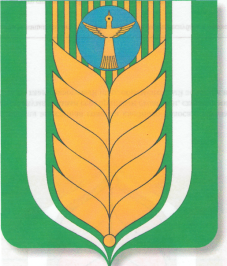 СОВЕТ СЕЛЬСКОГО ПОСЕЛЕНИЯ ПЕРВОМАЙСКИЙ СЕЛЬСОВЕТ                          МУНИЦИПАЛЬНОГО РАЙОНА                        БЛАГОВАРСКИЙ РАЙОНРЕСПУБЛИКИ БАШКОРТОСТАНЛенин урамы, 4\1, Первомайский  ауылы, Благовар районы, Республикаhы Башкортостан, 452742Тел. (34747) 2-91-39, Факс 3-17-30Ленина ул., 4/1,  с.Первомайский, Благоварский район, Республика Башкортостан, 452742Тел. (34747) 2-91-39, Факс 3-17-30Ленина ул., 4/1,  с.Первомайский, Благоварский район, Республика Башкортостан, 452742Тел. (34747) 2-91-39, Факс 3-17-30ИНН 0214000400, КПП 021401001, ОГРН 1020200714885ИНН 0214000400, КПП 021401001, ОГРН 1020200714885ИНН 0214000400, КПП 021401001, ОГРН 1020200714885ИНН 0214000400, КПП 021401001, ОГРН 1020200714885